ПРОЕКТ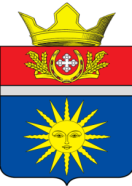 АДМИНИСТРАЦИЯАКЧЕРНСКОГО СЕЛЬСКОГО ПОСЕЛЕНИЯУРЮПИНСКОГО МУНИЦИПАЛЬНОГО РАЙОНА
ВОЛГОГРАДСКОЙ ОБЛАСТИ
ПОСТАНОВЛЕНИЕ от «___»____________2017               № О внесении изменений в постановлениеадминистрации Акчернского сельскогопоселения от 02.05.2017  №29Об утверждении муниципальной программы «По благоустройству территорииАкчернского сельского поселения Урюпинского муниципального района Волгоградской области на 2017 год»В соответствии с постановлением Правительства РФ от 10.02.2017    № 169 «Об утверждении Правил предоставления и распределения субсидий из федерального бюджета бюджетам субъектов Российской Федерации на поддержку государственных программ субъектов Российской Федерации и муниципальных программ формирования современной городской среды», администрация Акчернского сельского поселения Урюпинского муниципального района Волгоградской области  п о с т а н о в л я е т:       1. Внести изменения в муниципальную программу « По благоустройству территории  Акчернского сельского поселения  Урюпинского муниципального района Волгоградской области на 2017 год следующие изменения:      1.1 Приложение №3 раздела III «Перечень основных мероприятий муниципальной программы, направленной на реализацию мероприятий по благоустройству территории Акчернского сельского поселения Урюпинского муниципального района Волгоградской области на 2017 год» изложить в следующей редакции: Приложение № 3 ПЕРЕЧЕНЬОсновных мероприятий муниципальной программы «По благоустройству территории Акчернского сельского поселения Урюпинского муниципального района   на 2017 год»2. Настоящее постановление вступает в силу с момента подписания и подлежит официальному обнародованию.3. Контроль над исполнением настоящего постановления оставляю зав собой.Глава Акчернскогосельского поселения                                      А.Л. КутыркинНомер и наименование основного мероприятияОтветственный исполнительСрокСрокОжидаемый непосредственный результат (краткое описание)Основные направления реализацииСвязь с показателями ПрограммыНомер и наименование основного мероприятияОтветственный исполнительНачала реализацииОкончания реализацииОжидаемый непосредственный результат (краткое описание)Основные направления реализацииСвязь с показателями Программы1.- Разработка схемы благоустройства территории и согласование с отделом архитектуры и градостроительства администрации Урюпинского муниципального района                        - Разработка макета малых архитектурных форм совместно со специалистами, расчет примерной стоимости объектовАдминистрация Акчернского сельского поселения01.02.201701.03.2017Утверждение дизайн- проекта благоустройства территории «Аллея Семьи» Приведение в нормативное состояние объектов благоустройства Акчернгского сельского поселения для повышения экологической безопасности и обеспечения комфортного проживания населения.Увеличится количество и площадь благоустроенной территории2. Планирование, зонирование и инженерная подготовка территории благоустройстваАдминистрация Акчернского сельского поселения01.07.201701.08.2017Разметка территории благоустройства в соответствии с утвержденным дизайн-проектомРазвитие и совершенствование объектов благоустройстваВозрастет площадь подлежащая благоустройству3. Благоустройство общественной территории «Аллея Семьи» Акчернского сельского поселения Урюпинского муниципального района Волгоградской области, с учетом обеспечения доступности данной территорий для инвалидов и других маломобильных групп населения:- Устройство водопровода;- Устройство уличного освещения;- Устройство дорожных и плоскостных сооружений;- Агротехническая подготовка территории благоустройства;- Установка малых архитектурных форм;- Установка детского игрового городка.- Установка наружного видеонаблюдения.- Приобретение и посадка декоративных деревьев, кустарников и газонной травы.- Обрезка аварийных деревьев.Администрация Акчернского сельского поселения01.07.201701.12.2017Улучшение внешнего вида территории х.Дьяконовский 1-й, способствующего  благоприятной жизнедеятельности, создание комфортных условий проживания и отдыха населения.Своевременное и качественное проведение работ для создания гармоничной архитектурно-ландшафтной средыУвеличится процент выполненных работ по благоустройству, предусмотрен- ныхмуниципаль- ными контрактами